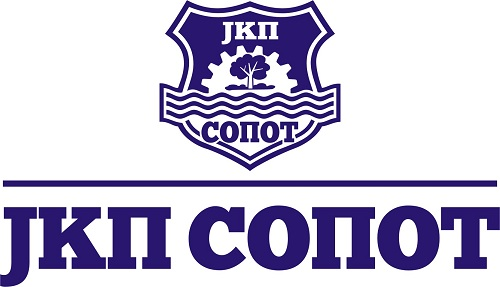 Кнеза Милоша  45a 11450 Сопот , Maт. Бр  07006888, ПИБ 100224435   t.r. 205-34718-15 Koмерцијална банка  или  160-379612-20  банка Интеса                                 Teл:  011 8251- 212 централа ,  факс : 011 8251-248office.jkpsopot@madnet.rsКОНКУРСНА ДОКУМЕНТАЦИЈАЈАВНА НАБАВКА ДОБРА –ЕЛЕКТРИЧНЕ ЕНЕРГИЈЕОТВОРЕНИ ПОСТУПАКЈавна набавка бр. 1.1.7. - 6/2019.Јануар 2019.године	На основу члана 32. и 61. Закона о јавним набавкама („СЛ.гласник РС“ бр. 124/2012, 14/2015,68/2015 у даљем тексту ЗЈН) и члана 2. Правилника о обавезним елементима конкурсне документације у поступцима јавних набавки и начину доказивања испуњености услова „Сл.гласник РС“ бр. 86/2015), Одлуке о покретању поступка јавне набавке бр. 1.1.7. – 6/2019  од  09.01.2019. године и Решења о образовању Комисије за јавну набавку бр. 1.1.7. – 6/2019  од 09.01.2019. године, припремљена је:КОНКУРСНА ДОКУМЕНТАЦИЈАу отвореном поступку за јавну набавку                                                                                                                               електричне енергије, ЈН бр. 1.1.7. – 01/2018Конкурсна документација садржи:             На основу члана 55.став 1.тачка2., члан 57.и члан 60 став 1.тачка 1. Закона о јавним набавкама („Службени гласник РС“ брј 124/2012,14/2015, 68/2015), наручилацЈ.К.П. Сопот , Кнеза Милоша 45а,11450 Сопото б ј а в љ у ј еПОЗИВ ЗА ПОДНОШЕЊЕ ПОНУДЕУ ОТВОРЕНОМ ПОСТУПКУ ЈАВНЕ НАБАВКЕ ДОБАРА – ЈН 1.1.7. – 6/2019  ЕЛЕКТРИЧНЕ ЕНЕРГИЈЕПонуде морају да се припреме и поднесу у складу са конкурсном документацијом и позивом за подношење понуда.Наручилац: Ј.К.П. Сопот Адреса: Кнеза Милоша 45а,11450 СопотВрста наручиоца: Јавно предузеће.Врста поступка јавне набавке: Отворени поступак.Врста предмета: Добра.Предмет јавне набавке: Испорука електричне енергије, бр. набавке 1.1.7. – 6/2019  Назив и ознака из општег речника набавке: 09310000 – електрична енергија.Партије: Предмет набавке није обликован по партијама.Критеријум, елементи критеријума за доделу уговора: Избор између достављених одговарајућих и прихватљивих понуда вршиће се применом критеријума „најнижа понуђена цена.Начин преузимања конкурсне документације: Конкурсна документација се може преузети:на Порталу Управе за јавне набавкелично, у просторији наручиоца  у времену од 08-14h.Адреса и интернет адреса државног органа или организације, односно органа или службе територијалне аутономије или локалне самоуправе где се могу благовремено добити исправни подаци о пореским обавезама, заштити животне средине, заштити при запошљавању, условима рада и сл.:подаци о пореским обавезама се могу добити у Пореској управи, Министарство финансија, Београд, Саве Машковића 3-5, www.poreskauprava.gov.rsподаци о заштити животне средине могу добити у Агенцији за заштиту животне средине, Београд, Руже Јовановић 27а, www.sepa.gov.rs и у Министарству енергетике, развоја и заштите животне средине, Београд, Немањина 22-26, www.merz.gov.rsподаци о заштити при запошљавању и условима рада се могу добити у Министарству рада, запошљаванја и социјалне политике, Београд, Немањина 11, www.minrzs.gov.rs. Начин подношења понуде и рока за подношење понуде:Понуде се подносе до  14.02.20189 године до 12 часова, препорученом пошиљком или лично, на адресу наручиоца: ЈКП Сопот, ул. Кнеза Милоша 45а, 11450 Сопот,  са назнаком:  „Понуда за јавну набавку испорука електричне енергије бр. 1.1.7. – 6/2019  – НЕ ОТВАРАТИ“.Понуђач подноси понуду у затвореној коверти или кутији, затворену на начин да се приликом отварања понуда може са сигурношћу утврдити да се први пут отвара. На полеђини коверте обавезно навести назив подносиоца понуде, тачну адресу и контакт телефон.Понуда се сматра благовременом ако је примљена од стране наручиоца најкасније до 14.02.2019.године до 12 часова.Неблаговремено достављене понуде Комисија за јавну набавку Наручиоца ће, по окончању поступка отварања понуда, вратити неотворене понуђачима са назнаком да су поднете неблаговремено.Понуђач може да поднесе само једну понуду. Понуђач који је самостално поднео понуду не може истовремено да учествује у заједничкој понуди или као подизвођач, нити исто лице може учествовати у више заједничких понуда.У року за подношење понуде понуђач може да измени, допуни или опозове своју понуду, на начин који је одређен у конкурсној документацији.Место, време и начин отварања понуда:Отварање понуда спроводи се одмах након истека рока за подношење понуда, дана 14.02.2019. године са почетком у 12:30 часова у просторијама на адреси наручиоца: ЈКП Сопот, ул. Кнеза Милоша 45а, 11450 Сопот, Отварање понуда је јавно и може присуствовати свако заинтересовано лице, а активно могу учествовати само законски заступници и овлашћени представници понуђача.Услови под којима представници понуђача могу учествовати у поступку отварања понуда:Пре почетка поступка јавног отварања понуда, овлашћени представници понуђача дужни су да Комисији за јавну набавку Наручиоца предају овлашћење за учешће у поступку отварања понуда. Овлашћење мора да садржи: име и презиме овлашћеног представника, број личне карте и матични број, потпис и печат овлашћеног лица. Без оваквог овлашћења, представник има право само на присуство и не може предузимати активне радње у поступку (потписивање записника, истицање приговора на отварање понуда и друго).Рок за доношење одлуке:Одлука о додели уговора биће донета најкасније у року од 25 дана од дана отварања понуда. Особа за контакт: Ивана Недељковић, тел: 011/8251-212Е - mail адреса и број факса: ivana.jkpsopot@outlook.com ; факс 011/8251-248.I   ОПШТИ ПОДАЦИ О ЈАВНОЈ НАБАВЦИ1. Подаци о наручиоцуНаручилац: Ј.К.П. Сопот  Адреса: Кнеза Милоша 45а,11450 СопотМатични број: 07006888Порески идентификациони број: 100224435  Текући рачун: 205-34718-15 , Комерцијална Банка,2. Врста поступка јавне набавкеПредметна јавна набавка се спроводи у отвореном поступку, у складу са Законом и подзаконским актима којима се уређују јавне набавке.3. Предмет јавне набавкеПредмет јавне набавке бр 1.1.7. – 6/2019  су добра – електрична енергија.4. Циљ поступкаПоступак јавне набавке се спроводи ради закључења уговора о јавној набавци.5. Напомена уколико је у питању резервисана јавна набавкаНије у питању резервисана јавна набавка.6. Напомена уколико се спроводи електронска лицитација.Не спроводи се електронска лицитација.7. Контакт (лице или служба)  Особа за контакт: Ивана Недељковић, тел: 011/8251-212Е - mail адреса и број факса: ivana.jkpsopot@outlook.com ; факс 011/8251-248.II  ПОДАЦИ О ПРЕДМЕТУ ЈАВНЕ НАБАВКЕ1. Предмет јавне набавкеПредмет јавне набавке бр. 1.1.7. – 6/2019  су добра – Испорука електричне енергије.Ознака из општег речника набавке: 09310000.2. ПартијеПредмет јавне набавке није обликован у више партија.3. Врста оквирног споразумаПредметни поступак се не спроводи ради закључења оквирног споразума.III    ВРСТА, ТЕХНИЧКЕ КАРАКТЕРИСТИКЕ, КВАЛИТЕТ,КОЛИЧИНА И ОПИС ДОБАРА, НАЧИНА СПРОВОЂЕЊАКОНТРОЛЕ И ОБЕЗБЕЂИВАЊА ГАРАНЦИЈЕ КВАЛИТЕТА,РОК ИЗВРШЕЊА, МЕСТО ИЗВРШЕЊА ИЛИ ИСПОРУКЕ ДОБАРА, ЕВЕНТУАЛНЕ ДОДАТНЕ УСЛУГЕ И СЛ.Врста и количина добараЕлектрична енергија (закључење уговора о потпуном снабдевању).Количина електричне енергије одређиваће се на основу остварене потрошње купца (наручиоца) на местима примопредаје током периода снабдевања.Снабдевач је балансно одговоран за место примопредаје купцу (наручиоцу).Врста продајеСтална и гарантована.Снабдевач је балансно одговоран за место примопредаје наручиоца.Техничке карактеристикеУ складу са документом Правила о раду тржишта („Сл. гласник РС“ бр. 120/2012).Квалитет добараВрста и ниво квалитета испоруке електричне енергије у складу са Правилима о раду преносног система и изменама и допунама Правила о раду преносног система („Сл. гласник РС“ бр. 3/2012) и Правилима о раду дистрибутивног система и Уредбе о условима испоруке електричне енергије.Количина и опис добараКоличина електричне енергије одређиваће се на основу остварене потрошње купца (наручиоца) на месту примопредаје током периода снабдевања. Понуђач је комплетно балансно одговоран за свако место примопредаје Наручиоцу.Период испоруке 01.03.2019. – 28.02.2020. године од 00:00 h  до 24:00 h.који је ОКВИРАН и подложан измени у зависности од снабдевача са којим ће бити закључен уговор.Место испоруке добараМерна места купца (наручиоца) прикључена на дистрибутивни систем у категорији потрошње на средњем и ниском напону и широка потрошња.Понуђач је дужан да уз понуду достави изјаву на свом меморандуму, потписану од стране одговорног лица понуђача и оверену печатом, којом се обавезује да ће, уколико му буде додељен уговор у предметном поступку јавне набавке, поступити у складу са чланом 141. став 5. Закона о енергетици, односно да ће одмах по потписивању уговора закључити:Уговор о приступу систему са оператором система на који је објекат крајњег купца прикључен иУговор којим преузима балансну одговорност за места примопредаје крајњег купца.Начин спровођења контроле и обезбеђивања гаранције квалитетаУ складу са одредбама докумената из тачке 4 овог поглавља конкурсне документације. ТЕХНИЧКА СПЕЦИФИКАЦИЈАНа основу остварене потрошње у2017 и  2018. години извршена је процена оквирних потреба ЈКП Сопот за електричном енергијом у периоду 01.03.2017. – 01.03.2018. године за доле наведена мерна места Наручиоца.ПРЕГЛЕД МЕРНИХ МЕСТА И ПРОЦЕЊЕНЕ ПОТРЕБЕКоличина електричне енергије одређиваће се на основу остварене потрошње купца (Наручиоца) на месту примопредаје током периода снабдевања.IV    УСЛОВИ ЗА УЧЕШЋЕ У ПОСТУПКУ ЈАВНЕ НАБАВКЕ ИЗ ЧЛ. 75 И 76. ЗАКОНА И УПУТСТВО КАКО СЕ ДОКАЗУЈЕ ИСПУЊЕНОСТ ТИХ УСЛОВА1. УСЛОВИ ЗА УЧЕШЋЕ У ПОСТУПКУ ЈАВНЕ НАБАВКЕ ИЗ ЧЛ. 75. И 76. ЗАКОНА1.1.   Право на учешће у поступку предметне јавне набавке има понуђач који испуњава обавезне услове за учешће у поступку јавне набавке дефинисане чл. 75. Закона, и то:Да је регистрован код надлежног органа, односно уписан у одговарајући регистар (чл. 75. ст.1. тач.1) Закона);Да он и његов законски заступник није осуђиван за неко од кривичних дела као члан организоване криминалне групе, да није осуђиван за кривична дела против привреде, кривична дела против животне средине, кривично дело примања или давања мита, кривично дело преваре (чл. 75. ст.1. тач.2) Закона); Да је измирио доспеле порезе, доприносе и друге јавне дажбине у складу са прописима Републике Србије или стране државе када има седиште на њеној територији (чл. 75. ст.1. тач.3 Закона);Да има важећу дозволу надлежног органа за обављање делатности која је предмет јавне набавке (чл. 75. ст.1. тач.4) Закона) – Лиценцу за трговину електричном енергијом на тржишту електричне енергије издату од Агенције за енергетику и потврду агенцији да је та лиценца још увек важећа.1.2. Понуђач који учествује у поступку предметне јавне набавке, мора испунити додатне услове за учешће у поступку јавне набавке, дефинисане чл. 76. Закона, и то:1)Понуђач мора бити активан учесник на тржишту електричне енергије, односно да је у било ком периоду из претходне две године до дана објављивања позива за подношење понуда на Порталу, обавио минимално једну трансакцију, што се доказује Потврдом (уверењем) Оператора преносног система.1.3. Уколико понуђач подноси понуду са подизвођачем, у складу са чланом 80. Закона, подизвођач мора да испуњава услове из члана 75. став 1. тач.1) до 3) Закона и услова из члана 75. став 1. тачка 4) Закона, за део набавке који ће понуђач извршити преко подизвођача. Ако је за извршење дела јавне набавке чија вредност не прелази 10% укупне вредности  јавне набавке потребно испунити обавезан услов из члана 75. став 1. тачка 4) Закона, понуђач може доказати испуњеност тог услова преко подизвођача, којем је поверио извршење тог дела набавке.1.4.  Уколико понуду подноси група понуђача, сваки понуђач из групе понуђача, мора да испуни обавезне услове из члана 75. став 1. тач. 1) до 3) Закона, а додатне услове испуњавају заједно. Услови из члана 75. став. 1 тач. 4) Закона, дужан је да испуни понуђач из групе понуђача којем је поверено извршење дела набавке за који је неопходна испуњеност тог услова.2. УПУТСТВО КАКО СЕ ДОКАЗУЈЕ ИСПУЊЕНОСТ УСЛОВАИспуњеност обавезних услова за учешће у поступку предметне јавне набавке, понуђач доказује достављањем следећих доказа:Услов из чл. 75. ст.1.тач.1) Закона – Доказ: Извод из регистра Агенције за привредне регистре, односно извод из регистра надлежног Привредног суда.Услов из чл.75. ст.1. тач. 2) Закона – Доказ: Правна лица: 1) Извод из казнене евиденције, односно уверење Основног суда на чијем подручју се налази седиште домаћег правног лица, односно седиште представништва или огранка страног правног лица (за кривична дела за која је као главна казна предвиђена новчана казна или казна затвора до 10 и 10 година) и уверења Вишег суда (за кривична дела за која је као главна казна предвиђена казна затвора преко 10 година), којим се потврђује да правно лице није осуђивано за кривична дела против привреде, кривична дела против животне средине, кривично дело примања или давања мита, кривично дело преваре; 2) Извод из казнене евиденције Посебног одељења за организовани криминал Вишег суда у Београду, којим се потврђује да правно лице није осуђивано за неко од кривичних дела организованог криминала; 3) Извод из казнене евиденције, односно уверење надлежне полицијске управе МУП-а, којим се потврђује да законски заступник понуђача није осуђиван за кривична дела против привреде, кривична дела против животне средине, кривично дело примања или давања мита, кривично дело преваре и неко од кривичних дела организованог криминала (захтев се може поднети према месту рођења или према месту пребивалишта законског заступника). Уколико понуђач има више законских заступника дужан је да достави доказ за сваког од њих. Предузетници и физичка лица:  Извод из казнене евиденције, односно уверење надлежне полицијске управе МУП-а, којим се потврђује да није осуђиван за неко од кривичних дела као члан организоване криминалне групе, да није осуђиван за кривична дела против привреде, кривична дела против животне средине, кривично дело примања или давања мита, кривично дело преваре (захтев се може поднети према месту рођења или према месту пребивалишта).                    Доказ не може бити старији од два месеца пре отварања понуда;.Услов из чл 75. ст. 1. тач. 3) Закона – Доказ: Уверење Пореске управе Министарства финансија да је измирио доспеле порезе и доприносе и уререње надлежне управе локалне самоуправе да је измирио обавезе по основу изворних локалних јавних прихода или потврду Агенције за приватизацију да се понуђач налази у поступку приватизације.      Доказ не може бити старији од два месеца пре отварања понуда: Услов из чл. 75. ст.1. тач. 4) Закона – Доказ: Лиценца за трговину електричном енергијом на тржишту електричне енергије издата од Агенције за енергетику и Потврда Агенције да је та лиценца још увек важећа.      Дозвола мора бити важећа.Услов из члана 75. ст. 2. – Доказ: Потписан и оверен Образац изјаве (Образац изјаве, дат је у поглављу XI). Изјава мора да буде потписана од стране овлашћеног лица понуђача и оверена печатом. Уколико понуду подноси група понуђача, Изјава мора бити потписана од стране овлашћеног лица сваког понуђача из групе понуђача и оверена печатом.      Испуњеност додатних услова за учешће у поступку предметне јавне набавке, понуђач доказује достављањем следећих доказа:Потврда (уверење) Оператора преносног система да је понуђач активан учесник на тржишту електричне енергије, односно да је у било ком периоду из претходне две године до дана објављивања позива за подношење понуда на Порталу јавних набавки, обавио минимално једну трансакцију.Уколико понуду подноси група понуђача понуђач је дужан да за сваког члана групе достави наведене доказе да испуњава услов из члана 75. став 1. тач. 1) до 3), а доказ из члана 75. став 1. тач. 4) Закона, дужан је да достави понуђачу из групе понуђача којем је поверено извршење дела набавке за који је неопходна испуњеност тог услова.Додатне услове група понуђача испуњава заједно.Уколико понуђач подноси понуду са подизвођачем, понуђач је дужан да за подизвођача достави доказе да испуњава услове из члана 75. став 1. тач. 1) до 3) Закона, а доказ из члана 75. став 1. тач. 4) Закона, за део набавке који ће понуђач извршити преко подизвођача.Наведене доказе о испуњености услова понуђач може доставити у виду неоверених копија, а наручилац је дужан пре доношења одлуке о додели уговора да тражи од понуђача, чија је понуда на основу извештаја за јавну набавку оцењена као најповољнија, да достави на увид оргинал или оверену копију свих или појединих доказа.Ако понуђач у остављеном, примереном року који не може бити краћи од пет дана, не достави на увид оригинал или оверену копију тражених доказа, наручилац ће његову понуду одбити као неприхватљиву.Понуђач који су регистровани у регистру који води Агенција за привредне регистре не морају да доставе доказ из 75. став 1. тач. 1) Извод из регистра Агенције за привредне регистре, који је јавно доступан на интерент страници Агенције за привредне регистре.Наручилац неће одбити понуду као неприхватљиву, уколико не садржи доказ одређен конкурсном документацијом, ако понуђач наведе у понуди интернет страницу на којој су подаци који су тражени у оквиру услова јавно доступни.Уколико је доказ о испуњености услова електронски документ, понуђач доставља копију електронског документа у писаном облику, у складу са законом којим се уређује електронски документ.Ако се у држави у којој понуђач има седиште не издаје тражени доказ, понуђач може, уместо доказа, приложити своју писану изјаву, дату под кривичном и материјалном одговорношћу оверену пред судским или управним органом, јавним бележником или другим надлежним органом те државе.Наведена изјава, уколико није дата на српском језику, мора бити преведена на српски језик од стране овлашћеног судског тумача.Ако понуђач има седиште у другој држави, наручилац може да провери да ли су документи којима понуђач доказује испуњеност тражених услова издати од стране надлежних органа те државе.Понуђач је дужан да без одлагања писмено обавести наручиоца о било којој промени у вези са испуњеношћу услова из поступка јавне набавке, која наступи до доношења одлуке, односно закључења уговора, односно током важења уговора о јавној набавци и да је докуметује на прописани начин. V   УПУТСТВО ПОНУЂАЧИМА КАКО ДА САЧИНЕ ПОНУДУ1.Подаци о језику на којем понуда мора да буде састављенаПонуђач подноси понуду на српском језику. Сви обрасци, изјаве и документи који се достављају уз понуду морају бити на српском језику. Уколико су документи изворно на страном језику, морају бити преведени на српски језик од стране овлашћеног судског тумача.2.Начин на који понуда мора да буде сачињенаПонуђач понуду подноси непосредно или путем поште у затвореној коверти или кутији, затворену на начин да се приликом отварања понуда може са сигурношћу утврдити да се први пут отвара.На полеђини коверте или на кутији навести назив и адресу понуђача.У случају да понуду подноси група понуђача, на коверти је потребно назначити да се ради о групи понуђача и навести називе и акресу свих учесника у заједничкој понуди.Понуду доставити на адресу: Ј.К.П. Сопот  Кнеза Милоша 45а, са назнаком: „Понуда за јавну набавку  –испорука електричне енергије, ЈН бр. 1.1.7. – 6/2019  – НЕ ОТВАРАТИ“. Понуда се сматра благовременом уколико је примљена од стране наручиоца до  14.02.2018. год .  до  12 часова.Наручилац ће, по пријему одређене понуде, на коверти, односно кутији у којој се понуда налази, обележити време пријема и евидентирати број и датум понуде према редоследу приспећа. Уколико је понуда достављена непосредно наручилац ће понуђачу предати потврду пријема понуде. У потврди о пријему наручилац ће навести датум и сат пријема понуде.Понуда коју наручилац није примио у року одређеном за подношење понуда, односно која је примљена по истеку дана и сата до којег се могу понуде подносити, сматраће се неблаговременом.Понуда мора да садржи:Све доказе о испуњености услова за учешће у поступку јавне набавкеПопуњен, потписан и оверен печатом образац понудеПопуњен, потписан и оверен печатом модел уговораПопуњен, потписан и оверен печатом образац структуре ценеПопуњен, потписан и оверен печатом образац изјаве о независној понудиПопуњен, потписан и оверен печатом образац изјаве о поштовању обавеза из чл. 75. Став 2. ЗЈНСредства финансијског обезбеђења: бланко сопствену меницу за озбиљност понудеИзјаву да ће понуђач, у складу са чланом 141. став 5. Закона о енергетици,закључити уговоре – дате на начин како је дефинисано у одељку V тачка 9.4 конкурсне документације.У случају заједничке понуде и понуде са подизвођачем, све у складу како је предвиђено конкурсном документацијом.Уколико понуђачи подносе заједничку понуду, група понуђача може да се определи да обрасце дате у конкурсној документацији потписују и печатом оверавају сви понуђачи   из групе понуђача или група понуђача може да одреди једног понуђача из групе који ће потписивати и печатом оверавати обрасце дате у конкурсној документацији, изузев образаца који подразумевају давање изјава под материјалном и кривичном одговорношћу (нпр. Изјава о независној понуди, Изјава о поштовању обавеза из  чл. 75. ст. 2. Закона...), који морају бити потписани и оверени печатом од стране сваког понуђача из групе понуђача. У случају да се понуђачи определе да један понуђач из групе потписује и печатом оверава обрасце дате у конкурсној докуметацији треба дефинисати споразумом којим се понуђач из групе међусобно и према наручиоцу обавезују на извршење јавне набавке, а који чини саставни део заједничке понуде сагласно чл. 81. Закона.3.ПартијеПредмет јавне набавке није обликован по партијама.4.Понуда са варијантамаПодношење понуде са варијантама није дозвољено.5.Начин измене, допуне и опозиваУ року за подношење понуде понуђач може да измени, допуни или опозове своју понуду на начин који је одређен за подношење понуде. Понуђач је дужан да јасно назначи који део понуде мења односно која документа накнадо доставља. Измену, допуну или опозив понуде треба доставити на адресу: Ј.К.П. Сопот  Кнеза Милоша 45а, 11450 Сопот са назнаком:„Измена понуде за јавну набавку – елекрична енергија, ЈН бр 1.1.7. – 6/2019  - НЕ ОТВАРАТИ“ или„Допуна понуде за јавну набавку  - елекрична енергија, ЈН бр. 1.1.7. – 6/2019  - НЕ ОТВАРАТИ“ или„Опозив понуде за јавну набавку  - елекрична енергија, ЈН бр. 1.1.7. – 6/2019  - НЕ ОТВАРАТИ“ или„Измена и допуна понуде за јавну набавку  - елекрична енергија, ЈН бр. 1.1.7. – 6/2019  - НЕ ОТВАРАТИ“ .На полеђини коверте или на кутији навести назив и адресу понуђача. У случају да понуду подноси група понуђача, на коверти је потребно назначити да се ради о групи понуђача и навести назив и адресу свих учесника у заједничкој понуди.По истеку рока за подношење понуда понуђач не може да повуче нити да мења своју понуду.6. Учествовање у заједничкој понуди или као подизвођачПонуђач може да поднесе једну понуду.Понуђач који је самостално поднео понуду не може истовремено да учествује у заједничкој понуди или као подизвођач, нити исто лице може учествовати у више заједничких понуда.У Обрасцу понуде, понуђач наводи на који начин подноси понуду, односно да ли подноси понуду самостално, или као заједничку понуду, или подноси понуду са подизвођачем.7.Понуда са подизвођачемУколико понуђач подноси понуду са подизвођачем дужан је да у Обрасцу понуде наведе да понуду подноси са подизвођачем, проценат укупне вредности набавке који ће поверити подизвођачу, а који не може бити већи од 50%, као и део предмета набавке који ће извршити преко подизвођача.Понуђач у Обрасцу понуде наводи назив и седиште подизвођача, уколико ће делимично извршење набавке поверити подизвођачу.Уколико уговор о јавној набавци буде закључен између наручиоца и понуђача који подноси понуду са подизвођачем, тај подизвођач ће бити наведен и у уговору о јавној набавци.Понуђач је дужан да за подизвођача достави доказе о испуњености услова који су наведени у поглављу IV конкурсне документације, у складу са Упутством како се доказује испуњеност услова.Понуђач у потпуности одговара наручиоцу за извршење обавеза из поступка јавне набавке, односно извршење уговорних обавеза, без обзира на број подизвођача.Понуђач је дужан да наручиоцу, на његов захтев, омогући приступ код подизвођача, ради утврђивања испуњености тражених услова.8.Заједничка понудаПонуду може поднети група понуђача.Уколико понуду подноси група понуђача, саставни део заједничке понуде мора бити споразум којим се понуђачи из групе међусобно и према наручиоцу обавезују на извршење јавне набавке, а који обавезно садржи податке из члана 81. ст.4. тач.1) до 2) Закона и то податке очлану групе који ће бити носилац посла, односно који ће поднети понуду и који ће заступати групу понуђача пред наручиоцем,обавезама сваког од понуђача из групе понуђача за извршење уговора.Група понуђача је дужна да достави све доказе о испуњености услова који су наведени у  поглављу IV конкурсне документације, у складу са Упутством како се доказује испуњеност услова.Понуђачи из групе понуђача одговарају неограничено солидарно према наручиоцу.9.Начин и услови плаћања, гарантни рок као и друге околности од којих зависи прихватљивост понуда9.1. Захтеви у погледу начина, рока и услова плаћањаРок плаћања је до 20-ог у текућем месецу за претходни месец, а по пријему фактуре (рачуна) за испоручене количине електричне енергије коју испоставља добављач на основу документа којим наручилац и добављач (односно Купац и Снабдевач) потврђују испоручене количине електричне енергије. Плаћање се врши уплатом на рачун добављача (Снабдевача). Понуђачу није дозвољено да захтева аванс.9.2. Захтев у погледу места и рока испоруке добараМесто испоруке су мерна места купца прикључена на дистрибутивни систем у категорији потрошње на средњем и ниском напону и широка потрошња према прегледу мерних места датих у техничкој спецификацији. Период испоруке 1.03.2019. - 28.02.2020. .године од 00:00 h до 24:00 h.који је ОКВИРАН и подложан измени у зависности од снабдевача са којим ће бити закључен уговор:9.3. Захтев у погледу рока важења понудеРок важења понуде не може бити краћи од 30 дана од дана отварања понуда, у складу са чланом 90. Закона о јавним набавкама. У случају истека рока важења понуде, наручилац је дужан да у писаном облику затражи од понуђача продужење рока важења понуде.Понуђач који прихвати захтев за продужење рока важења понуде не може мењати понуду.9.4. Додатни захтев у погледу обавезе закључења уговора у смислу члана 141. став 5. Закона о енергетициЧланом 141.став 5. Закона о енергетици је прописано:„Када је закључен уговор о продаји са потпуним снабдевањем, пре отпочињања снабдевања снабдевач, односно јавни снабдевач дужан је да закључи:1) уговор о приступу систему са оператором система на који је објекат крајњег купца прикључен;2)  уговор којим преузима балансну одговорност за места примопредаје крајњег купца.“Понуђач је дужан да уз понуду, достави изјаву на свом меморандуму, потписану од стране одговорног понуђача и оверену печатом, којом се обавезује да ће, уколико му буде додељен уговор у предметном поступку јавне набавке поступити у складу са чланом 141. став 5. Закона о енергетици, односно да ће одмах по потписивању уговора закључити:1) уговор о приступу систему са оператором система на који је објекат крајњег купца прикључeн;     2)  уговор којим преузима балансну одговорност за места примопредаје крајњег купца.10.Валута и начин на који мора да буде наведена и изражена цена у понуди   Цена електричне енергије, коју понуђач искаже у понуди, сходно члану 19. Закона, мора бити исказана у динарима, са и без обрачунатог пореза на додату вредност (ПДВ). 	Цена мора бити исказана у динарима, са и без пореза на додату вредност, са урачунатим свим трошковима које понуђач има у реализацији предметне јавне набавке, с тим да ће се за оцену понуде узимати у обзир цена без пореза на додату вредност.	Цена обухвата цену електричне енергије са балансном одговорношћу у складу са Законом о енергетици, набавку и испоруку електричне енергије. 	Обавеза је понуђача да искажу јединичну цену kWh електричне енергије ВТ, јединичну цену kWh електричне енергије НТ, ниски напон и широку потрошњу, са ПДВ-ом и без ПДВ-а.          Цена не обухвата трошкове приступа систему за пренос електричне енергије, ни трошкове приступа систему за дистрибуцију електричне енергије, као ни накнаду за подстицај повлашћених произвођача електричне енергије.                     Наведене трошкове понуђач ће, у оквиру рачуна, фактурисати наручиоцу сваког месеца, на основу обрачунских величина за места примопредаје наручиоца, уз примену ценовника за приступ систему за пренос електричне енергије и ценовника за приступ систему за дистрибуцију електричне енергије, а у складу са важећом Одлуком о цени приступа систему за дистрибуцију електричне енергије објављеној у „Службеном гласнику РС“, односно у  ускладу са методологијама за одређивање цена објављених у „Службеном гласнику РС“.	Цена је фиксна и не може се мењати.	Ако је у понуди исказана неуобичајено ниска цена, наручилац ће поступити у складу са чланом 92. Закона.Образац структуре цене (образац VIII у конкурсној документацији), понуђачи попуњавају у складу са упутством датим у конкурсној документацији.11. Подаци о државном органу или организацији, односно органу или служби територијалне аутономије или локалне самоуправе где се могу благовремено добити исправни подаци о пореским обавезама, заштити животне средине, заштити при запошљавању, условима рада и сл. а који су везани за извршење уговора о јавној набавци.Подаци о пореским обавезама се могу добити у Пореској управи, Министарства финансија.Подаци о заштити животне средине се могу добити у Агенцији за заштиту животне средине и у Министарству енергетике, развоја и заштите животне средине.Подаци о заштити при запошљавању и условима рада се могу добити у Министарству рада, запошљавања и социјалне политике.12. Подаци о врсти, садржини, начину подношења, висини и роковима обезбеђења испуњења обавеза понуђачаI Понуђач је дужан да у понуди достави:Средство финансијског обезбеђења за озбиљност понуде и то бланко сопствену меницу, која мора бити евидентирана у Регистру меница и овлашћења Народне банке Србије. Меница мора бити оверена печатом и потписана од стране лица овлашћеног за заступање, а уз исту мора бити достављено попуњено и оверено менично овлашћење – писмо, са назначеним износом од 10% од укупне вредности понуде без ПДВ-а. Уз меницу мора бити достављена копија картона депонованих потписа који је издат од стране пословне банке коју понуђач наводи у меничном овлашћењу – писму. Рок важења менице је 30 дана од дана отварања понуда (средство обезбеђења за озбиљност понуде треба да траје најмање колико и важење понуде). Наручилац ће уновчити меницу дату уз понуду уколико: понуђач након истека рока за подношење понуда повуче, опозове или измени своју понуду; понуђач коме је додељен уговор благовремено не потпише уговор о јавној набавци; понуђач коме је додељен уговорне поднесе средство обезбеђења за добро извршење посла у складу са захтевима из конкурсне документације.Наручилац ће вратити менице понуђачима са којима није закључен уговор, одмах по закључењу уговора са изабраним понуђачем.Уколико понуђач не достави меницу понуда ће бити одбијена као неприхватљива.II Изабрани понуђач је дужан да достави:Понуђач којем буде додељен уговор, дужан је да приликом потписивања уговора, на име средства финансијског обезбеђења за добро извршење посла, достави уредно потписану и регистровану сопствену бланко меницу, без жираната у корист Наручиоца, са меничним овлашћењем за попуну у висини од 10% од уговорене вредности, без ПДВ-а, са клаузулом „без протеста“ и „по виђењу“ на име доброг извршења посла, као и картон депонованих потписа.Меница мора бити евидентирана у Регистру меница и овлашћења Народне банке Србије. Меница мора бити оверена печатом и потписана од стране лица овлашћеног за заступање, а уз исту мора бити достављено попуњено и оверено менично овлашћење – писмо, са назначеним износом од 10% од укупне вредности понуде без ПДВ-а. Уз меницу  мора бити достављена копија картона депонованих потписа који је издат од стране пословне банке коју понуђач наводи у меничном овлашћењу – писму.Меница за добро извршење посла мора да важи још 10 (десет) дана од дана истека рока за коначно извршење свих уговорених обавеза.Овлашћење за попуњавање менице мора бити потписано и оверено, сагласно Закону о платном промету („Службени лист СРЈ“, бр. 3/2002 и 5/2003 и „Службени гласник РС“, бр. 43/2004 и 62/2006, 111/2009-др.закон и 31/2011).13. Заштита поверљивости података које наручилац ставља понуђачима на располагање, укључујући и њихове подизвођачеПредметна набавка не садржи поверљиве информације које наручилац ставља на располагање.14. Додатне информације или појашњења у вези са припремањем понудеЗаинтересовано лице може, у писаном облику, путем поште на адресу наручиоца ЈКП Сопот, Кнеза Милоша 45а Сопот, тражити од наручиоца додатне информације или појашњења у вези са припремањем понуде, најкасније 5 дана пре истека рока за подношење понуде. Наручилац ће заинтересованом лицу у оку од 3 (три) дана од дана пријема захтева за додатним информацијама или појашњењима конкурсне документације, одговор доставити у писаном облику и истовремено ће ту информацију објавити на Порталу јавних набавки.Додатне информације или појашњења упућују се са напоменом „Захтев за додатним информацијама или појашњењима конкурсне документације, ЈН бр. 1.1.7. – 6/2019  Ако наручилац измени или допуни конкурсну документацију 8 или мање дана пре истека рока за подношење понуда, дужан је да продужи рок за подношење понуда и објави обавештење о продужењу рока за подношење понуда.По истеку рока предвиђеног за подношење понуда наручилац не може да мења нити да допуњујњ конкурсну документацију.Тражење додатних информација или појашњења у вези са припремањем понуда телефоном није дозвољено.Комуникација у поступку јавне набавке врши се искључиво на начин одређен чланом 20. Закона.15. Додатна објашњења од понуђача после отварања понуда и контрола код понуђача односно његовог подизвођачаПосле отварања понуда наручилац може приликом стручне оцене понуда да у писаном облику захтева од понуђача додатна објашњења која ће му помоћи при прегледу, вредновању и упоређивању понуда, а може да врши контролу (увид) код понуђача, односно његовог подизвођача (члан 93. ЗЈН). Уколико наручилац оцени да су потребна додатна објашњења или је потребно извршити контролу (увид) код понуђача, односно његовог подизвођача, наручилац ће понуђачу оставити примерени рок да поступи по позиву наручиоца, односно да омогући наручиоцу контролу (увид) код понуђача, као и код његовог подизвођача.Наручилац може уз сагласност понуђача да изврши исправке рачунских грешака уочених приликом разматрања понуде по окончаном поступку отварања понуда. У случају разлике између јединичне и укупне цене, меродавна је јединична цена.Ако се понуђач не сагласи са исправком рачунских грешака, наручилац ће његову понуду одбити као неприхватљиву. 16.  Додатно обезбеђење испуњења уговорених обавеза понуђача који се налазе на списку негативних референци Понуђач који се налази на списку негативних референци који води Управа за јавне набавке, у складу са чланом 83. ЗЈН, а који има негативну референцу за предмет набавке који није истоврстан предмету ове јавне набавке, а уколико таквом понуђачу буде додељен уговор, дужан је да у тренутку закључења уговора преда наручиоцу бланко соло меницу за добро извршење посла, која ће бити са клаузулама: „без протеста“ и „по виђењу“ на име доброг извршења посла, као и картон депонованих потписа. Меница се издаје се у висини од 15%, (уместо 10% из тачке 12. Упутства понуђачима како да сачине понуду) од укупне вредности  уговора без ПДВ-а, са роком важности који је 30 (тридесет) дана дужи од истека рока за коначно извршење посла. Ако се за време трајања уговора промене рокови за извршење уговорне обавезе, важност менице за добро извршење посла мора да се продужи.17. Врста критеријум за доделу уговораКритеријум за доделу уговора је „најнижа понуђена цена“.18. Елементи критеријума на основу којих ће наручилац извршити доделу уговора у ситуацији када постоје две или више понуда са једнаким бројем пондера или истом понуђеном ценомУколико две или више понуда имају исту најнижу понуђену цену, наручилац ће доделити уговор оном понуђачу који има више спроведених трансакција за категорију потрошача купца из предмета ове набавке (средњи или ниски напон).19. Поштовање обавеза које произилазе из важећих прописа Понуђач је дужан да у оквиру своје понуде достави изјаву дату под кривичном и материјалном одговорношћу да је поштовао све обавезе које произилазе из важећих прописа о заштити на раду, запошљавању и условима рада, заштити животне средине, као и да гарантује да нема забрану обављања делатности која је на снази у време подношења понуде.  (Образац изјаве).20. Коришћење патента и одговорност за повреду заштићених права интелектуалне својине трећих лица.Накнаду за коришћење патената, као и одговорност за повреду заштићених права интелектуалне својине трећих лица сноси понуђач.21. Начин и рок за подношење захтева за заштиту права понуђача. Захтев за заштиту права може да поднесе понуђач, односно свако заинтересовано лице, или пословно удружење у њихово име. Захтев за заштиту права подноси се Републичкој комисији, а предаје наручиоцу. Примерак захтева за заштиту права подносилац истовремено доставља Републичкој комисија. Захтев за заштиту права се доставља непосредно или препорученом пошиљком са повратницом. Захтев за заштиту права се може поднети у току целог поступка јавне набавке, против сваке радње наручиоца, осим уколико ЗЈН није другачије одређено. О поднетом захтеву за заштиту права наручилац обавештава све учеснике у поступку јавне набавке, односно објављује обавештење о поднетом захтеву на Порталу јавних набавки, најкасније у року од 2 дана од дана пријема захтева.Уколико се захтевом за заштиту права оспорава врста поступка, садржина позива за подношење понуда или конкурсне документације, захтев ће се сматрати благовременим уколико је примљен од стране наручиоца најкасније  7 дана пре истека рока за подношење понуда, без обзира на начин достављања.  У том случају подношења захтева за заштиту права долази до застоја рока за подношење понуда. После доношења одлуке о додели уговора из чл. 108. ЗЈН или одлуке о обустави поступка јавне набавке из чл. 109. ЗЈН, рок за подношење захтева за заштиту права је 10 дана од дана пријема одлуке. Захтевом за заштиту права не могу се оспоравати радње наручиоца предузете у поступку јавне набавке ако су подносиоцу захтева били или могли бити познати разлози за његово подношење пре истека рока за подношење понуда, а подносилац захтева га није поднео пре истека тог рока. Ако је у истом поступку јавне набавке поново поднет захтев за заштиту права од стране истог подносиоца захтева, у том захтеву се не могу оспоравати радње наручиоца за које је подносилац захтева знао или могао знати приликом подношења претходног захтева. Подносилац захтева је дужан да на рачун буџета Републике Србије уплати таксу у изнoсу од 120.000, 00 динара уколико оспорава одређену радњу наручиоца пре отварања понуда, на број жиро рачуна: (број жиро рачуна: 840-0000030976845- 55, позив на број:                                                 97/18 412000401410742321подаци о броју или ознаци  јавне набавке  поводом које се подноси захтев за заштиту права,сврха ЗЗП: назив наручиоца , број или ознака јавне набавке  поводом које се подноси захтев за заштиту права,  корисник: Буџет Републике Србије)..Уколико се захтев за заштиту права подноси након отварања понуде такса такође износи 120.000,00 дин ако процењена вредност није већа од  120.000.000,00 дин, ако се захтев за заштиту права подноси  након отварања понуде и ако збир процењених вредности свих оспорених партија  није већа од 120.000.000,00 дин такса износи 120.000,00 дин  уколико је набавка  обликована по партијама, ; 01 % од процењене вредности јавне набавке односно понуђене цене понуђача којем је додељен уговор, ако се ЗЗП подноси након отварања понуде  и ако је та вредност већа од 120.000.000,00 дин.Поступак заштите права понуђача регулисан је одредбама чл. 138.-167. ЗЈН.22. Рок у којем ће уговор бити закључен  Уговор о јавној набавци ће бити закључен са понуђачем којем је додељен уговор у року од 8 дана од дана протека рока за подношење захтева за заштиту права из члана 149. ЗЈН. У случају да је поднета само једна понуда наручилац може закључити утовор пре истека рока за подношење захтева за заштиту права, у складу са чланом 112. став 2. тачка 5) ЗЈН-а. Изабрани понуђач је дужан да потпише и врати уговор о јавном набавци у року од 5 дана на адресу наручиоца.VI ОБРАЗАЦ ПОНУДЕПонуда бр _______ од ____________ за јавну набавку  – испорука електричне енергије, ЈН број 1.1.7. – 6/2019  .1) ОПШТИ ПОДАЦИ О ПОНУЂАЧУ2) ПОНУДУ ПОДНОСИНапомена: заокружити начин подношења понуде и уписати податке о подизвођачу, уколико се понуда подноси са подизвођачем, односно податке о свим учесницима заједничке понуде, уколико понуду подноси група понуђача.3) ПОДАЦИ О ПОДИЗВОЂАЧУ Напомена: Табелу „Подаци о подизвођачу“ попуњавају само они понуђачи који подносе  понуду са подизвођачем, а уколико има већи број подизвођача од места предвиђених у табели, потребно је да се наведени образац копира у довољном броју примерака, да се попуни и достави за сваког подизвођача.4) ПОДАЦИ О УЧЕСНИКУ  У ЗАЈЕДНИЧКОЈ ПОНУДИНапомена: Табелу „Подаци о учеснику у заједничкој понуди“ попуњавају само они понуђачи који подносе заједничку понуду, а уколико има већи број учесника у заједничкој понуди од места предвиђених у табели, потребно је да се наведени образац копира у довољном броју примерака, да се попуни и достави за сваког понуђача који је учесник у заједничкој понуди.5) ОПИС ПРЕДМЕТА НАБАВКЕ: Испорука електричне енергије, ЈН бр. 1.1.7.-6/2019Датум 					              Понуђач          ___________________	        М.П.		______________________Напомене: Образац понуде понуђач мора да попуни, овери печатом и потпише, чиме потврђује да су тачни подаци који су у обрасцу понуде наведени. Уколико понуђачи подносе заједничку понуду, група понуђача може да се определи да образац понуде потписују и печатом оверавају сви понуђачи из групе понуђача или група понуђача може да одреди једног понуђача из групе који ће попунити, потписати и печатом оверити образац понуде.Уколико је предмет јавне набавке обликован у више партија, понуђачи ће попуњавати образац понуде за сваку партију посебно.VII МОДЕЛ УГОВОРАУГОВОР О ПРОДАЈИ ЕЛЕКТРИЧНЕ ЕНЕРГИЈЕ1.1.7. – 6/2019  Закључен између:Наручиоца: ЈКП Сопот , са седиштем у Сопоту, улица Кнеза Милоша 45а. ПИБ: 100224435  Матични број:  07006888Број рачуна: 205-34718-15 , Назив банке: Комерцијална Банка,Телефон/факс: 011/8251- 212кога заступа: Директор Весна Вујановић, дипл.екон.  (у даљем тексту: Наручилац)  иПонуђача: ...............................................................................................................са седиштем у ............................................, улица ............................................., ПИБ:............................................. Матични број: .................................................Број рачуна: ............................................ Назив банке:........................................,Телефон:...................................................Телефакс:.............................................кога заступа........................................................................................................... (у даљем тексту:понуђач),Основ уговора:ЈН Број: Број и датум одлуке о додели уговора:...............................................Понуда изабраног понуђача бр. ........................од...............................Предмет уговораЧлан 1.Снабдевач се обавезује да Купцу испоручи електричну енергију, а Купац да преузме и плати електричну енергију испоручену у количини и на начин утврђен овим уговором, а у складу са конкурсном документацијом бр. ____________ и понудом Снабдевача бр._______ од ___________  године, у свему у складу са свим важећим законским и подзаконским прописима који регулишу испоруку електричне енергије.Члан 2. Добављач ће испоруку вршити самостално.АЛТЕРНАТИВАДобављач ће подизвођачу/има ____________________________________________________поверити вршење следећих испорука:- ________________________________________________________________________Добављач у потпуности одговара Наручиоцу за извршење уговора.Добављач је дужан да Наручиоцу, на његов захтев, у сваком моменту омогући приступ кодподизвођача ради увида у извршење уговора.АЛТЕРНАТИВАЗаједничку понуду поднела је група понуђача и то следећи понуђачи:__________________________________________________________________________,______________________________________________________________________________________________________________________________________________________За своје обавезе из овог Уговора чланови групе одговарају солидарноКоличина и квалитет електричне енергијеЧлан 3.Уговорне стране обавезу испоруке и продаје, односно преузимања и плаћања електричне енергије извршиће према следећем:Врста продаје: потпуно снабдевање електричном енергијом са балансном одговорношћуПериод испоруке који је ОКВИРАН и подложан измени у зависности од снабдевача са којим ће бити закључен уговор:Количина енергије: на основу остварене потрошње КупцаМесто испоруке: Сва обрачунска мерна места Купца прикључена на дистрибутивни систем у категорији потрошње на средњем и ниском напону.Снабдевач се обавезује да врста и ниво квалитета испоручене електричне енергије буде у складу са Правилима о раду преносног система и изменама и допунама Правила о раду преносног система („ Сл. гласник РС бр.3/12 од 18.01.2012.године).Снабдевач се обавезује да испоручи електричну енергију у складу са Правилима о раду тржишта електричне енергије („Сл. гласник РС“ бр. 120 од 21.12.2012.године), Правилима о раду преносног система и изменама и допунама Правила о раду преносног система („Сл. гласник РС“ бр.3/12 од 18.01.2012. године), Правилима о раду дистрибутивног система и Уредбом о условима испоруке електричне енергије, односно у складу са свим важећим законским и подзаконским прописима који регулишу испоруку електричне енергије.Цена електричне енергијеЧлан 4.Члан 5. У цену из члана 4. овог уговора нису урачунати трошкови приступа систему за пренос електричне енергије, ни трошкови приступа систему за дистрибуцију електричне енергије, као ни накнаде за подстицај повлашћених произвођача електричне енергије.          Трошкове из става 3. овог члана Снабдевач ће, у оквиру рачуна, фактурисати Купцу сваког месеца, на основу обрачунских величина за места примопредаје Купца, уз примену ценовника за приступ систему за пренос електричне енергије и ценовника за приступ систему за дистрибуцију електричне енергије, а у складу са важећом Одлуком о цени приступа систему за дистрибуцију електричне енергије објављеној у Службеном гласнику Републике Србије, односно у  ускладу са методологијама за одређивање цена објављених у Службеном гласнику Републике Србије.Место испорукеЧлан 6.Места испоруке су постојећа обрачунска мерна места Купца прикључена на дистрибутивни систем у категорији потрошње на средњем и ниском напону и широкој потрошњи у складу са ознакама ЕД техничке спецификације конкурсне документације.Снабдевач сноси све ризике, као и све припадајуће и зависне трошкове у вези са преносом и испоруком електричне енергије до места испоруке.Снабдевач је дужан да пре испоруке закључи:Уговор о приступу систему са оператором система за конзумна подручија Купца наведена у конкурсној документацији.Уговор којим преузима балансну одговорност за места примопредаје Купца.Обрачун утрошене електричне енергије                                              Члан 7.Оператер дистрибутивног система ће првог дана у месецу који је радни дан за Купца, на местима примопредаје (мерна места) извршити очитавање количине остварене потрошње електричне енергије за претходни месец.У случају да уговорне стране нису сагласне око количине продате , односно преузете електричне енергије, као валидан податак користиће се податак оператора преносног система.На основу документа о очитавању утрошка, Снабдевач издаје Купцу рачун за испоручену електричну енергију, који садржи исказану цену електричне енергије, обрачунски период као и  исказану цену пружених посебно уговорених услуга, као и накнаде прописане законом, порезе и остале обавезе или информације из члана 144. Закона о енергетици. Снабдевач рачун доставља поштом.Услови и начин плаћања електричне енергијеЧлан 8.Купац је дужан да плати рачун по пријему оригиналног рачуна до 20-ог у текућем месецу за претходни месец.Купац ће извршити плаћање на банкарски рачун Снабдевача, по писменим  инструкцијама назначеним  на самом рачуну, са позивом на број рачуна који се плаћа.Сматраће се да је Купац измирио обавезу када Снабдевачу уплати на рачун укупан износ цене за преузету електричну енергију.ГаранцијеЧлан 9.Снабдевач се обавезује да приликом потписивања овог уговора достави уредно потписану и регистровану сопствену бланко меницу, без жираната у корист Купца, са овлашћењем за попуну у висини од 10% од вредности уговора, без ПДВ - а, са клаузулом „без протеста“ и „по виђењу“, на име доброг извршења посла, која ће трајати 10 (десет) дана дуже од истека рока важности уговора.Неизвршење уговорених обавезаЧлан 10.Купац ће наплатити бланко сопствену меницу за добро извршење посла у случају да Снабдевачне испоручи електричну енергију под условима и на начин утврђен чланом 2. овог уговора. Уговорне стране су сагласне да ће у случају настанка штете повредом одредби овог уговора, уговорна страна која је проузроковала штету, надокнадити другој странаи стварну штету, у складу са законом.Резервно снабдевањеЧлан 11.Снабдевач је дужан да Купцу обезбеди резервно снабдевање у складу са чланом 145. и 146. Закона о енергетици („ Сл. гласник РС „ 57/2011).Виша силаЧлан 12.Виша сила ослобађа Снабдевача обавезе да испоручи, а Купца да преузме количине електричне енергије, утврђене уговором за време његовог трајања.Као виша сила, за Снабдевача и за Купца, сматрају се непредвиђени природни догађаји који имају значај елементарних непогода ( поплаве, земљотреси, пожари и сл. ), као и догађаји и околности који су настали после закључења овог уговора који онемогућавају извршење уговорних обавеза, а које уговорна страна није могла спречити, отклонити или избећи. Под таквим догађајима сматрају се и акти надлежних државних органа и оператора  преносног система донети у складу са правилима о раду преносног система, а у циљу обезбеђивања сигурности електроенергетског система.Уговорна страна која је погођена деловањем више силе обавезна је да обавести другу уговорну страну о почетку и завршетку деловања више силе, као и да предузме потребне активности ради ублажавања последица више силе.Као виша сила не сматра се наступање околности код Снабдевача да понуђени и прихваћени пословни и технички капацитет из понуде Снабдевача буде редукован, изван одредби претходних ставова овог члана уговора.Раскид уговораЧлан 13.Уговор се може раскинути споразумно, писменом сагласношћу уговорних страна и у случајевима предвиђеним Законом о облигационим односима Републике Србије.Решавање спороваЧлан 14.Уговорне стране су сагласне да ће сваки спор који настане у вези са овим уговором, настојати да реше мирним путем у духу добре пословне сарадње.У случају да се настали спор не може решити мирним путем, спорове из овог уговора решаваће надлежни суд.Завршне одредбеЧлан 15.На сва питања која нису уређена овим уговором примењиваће се одредбе Закона о облигационим односима и одредбе свих закона и подзаконских аката из области која је предмет овог уговора.Период важења уговораЧлан 16.Овај уговор се сматра закљученим када га потпишу овлашћена лица уговорних страна и овере печатом.Период испоруке је ОКВИРАН и подложан измени у зависности од снабдевача са којим ће бити закључен уговор.Члан 17.Купац и Снабдевач ће, након потписивања уговора, именовати лица која ће бити овлашћена за размену информација и предузимања потребних активности за извршавање овог уговора.Члан 18.Овај уговор је сачињен у шест оригиналних примерака, по три примерка за сваку уговорну страну.               ЗА КУПЦА                                                                     ЗА СНАБДЕВАЧА_________________________                                               ___________________VIII ОБРАЗАЦ СТРУКТУРЕ ЦЕНЕ СА УПУТСТВОМ КАКО ДА СЕ ПОПУНИ1. Структура цене Јединичне цене електричне енергије су са урачунатим свим трошковима које понуђач има у реализацији предметне јавне набавке. Цене су фиксне и не могу се мењати за време периода важења уговора.Упутство за попуњавање обрасца структуре ценеПонуђач треба да попуни образац структуре цене на следећи начин:- у колони 4. уписати колико износи јединична цена  без ПДВ-а - у колони 5. уписати  уписати колико износи јединична цена  са ПДВ-ом - у колони 6. уписати укупну цену без ПДВ-а и то тако што ће се помножити јединична цена (наведена у колони 4.) са траженим количинама (које су наведене у колони 3.)-  у колони 7. уписати укупну цену са ПДВ-ом и то тако што ће се помножити јединична цена (наведена у колони 5.) са траженим количинама (које су наведене у колони 3.)на крају уписати укупну цену предмета набавке, односно збир колона 6. и 7..2.   Трошкови приступа систему за пренос електричне енергијеПрема важећој ( у периоду обрачуна) Одлуци о утврђивању цена за приступ систему за пренос електричне енергије на коју је прибављена сагласност Агенције за енергетику Републике Србије и која је објављена у „Службеном гласнику Републике Србије“.3.   Трошкови приступа систему за дистрибуцију електричне енергијеПрема важећим ( у периоду обрачуна) Одлукама о цени приступа систему за дистрибуцију електричне енергије, на дистрибутивном подручју Привредног друштва за дистрибуцију електричне енергије из надлежности за конзумна подручја купца, а на које  је  прибављена  сагласност  Агенције за енергетику Републике  Србије  и  које  су објављене у „Службеном гласнику Републике Србије“.4.   Трошкови накнаде за подстицај повлашћених произвођача ел.енергијеПрема важећој Уредби о мерама подстицаја за повлашћене произвођаче ел.енергије.Сагласност на примену начина обрачуна наведених у тачкама 2. до 4. овог обрасца верификује понуђач.                Датум                                                                                       Понуђач   ___________________                         М.П.                          _______________________IX ОБРАЗАЦ ТРОШКОВА ПРИПРЕМЕ ПОНУДЕУ складу са чланом 88. став 1. Закона, понуђач                                                                                                                                      ______________________________________                                                                  доставља укупан износ и структуру трошкова припремања понуде, како следи у табели:Трошкове припреме и подношења понуде сноси искључиво понуђач и не може тражити од наручиоца наканаду трошкова.Ако је поступак јавне набавке обустављен из разлога који су на  страни наручиоца, наручилац је дужан да понуђачу надокнади трошкове израде узорка или модела, ако су израђени у складу са техничким спецификацијама наручиоца и трошкове прибављања средстава обезбеђења, под условом да је понуђач тражио накнаду тих трошкова у својој понуди.Напомена: достављање овог обрасца није обавезно.         Датум                                                                                        Потпис понуђача_______________                              M.П.                             _________________________X ОБРАЗАЦ ИЗЈАВЕ О НЕЗАВИСНОЈ ПОНУДИУ складу са чланом 26. Закона о јавим набавкама(„Службени гласник РС“, број 124/2012,14/2015,68/2015) Овлашћено лице  понуђача ____________________________________________________ из ____________________ даје  ИЗЈАВУ О НЕЗАВИСНОЈ ПОНУДИПод пуном материјалном и кривичном  одговорношћу потврђујем да је понуда за јавну набавку електричне енергије бр. ЈН  1.1.7. – 6/2019  ,  поднета независно, без договора  са другим понуђачима или заинтересованим лицима.             Датум                                                                              Потпис понуђача_______________                        M.П.                           ___________________________Напомена: у случају постојања основане сумње у истинитост изјаве о независној понуди, наручулац ће одмах обавестити организацију надлежну за заштиту конкуренције. Организација надлежна за заштиту конкуренције, може понуђачу, односно заинтересованом лицу изрећи меру забране учешћа у поступку јавне набавке ако утврди да је понуђач, односно заинтересовано лице повредило конкуренцију у поступку јавне набавке у смислу закона којим се уређује заштита конкуренције. Мера забране учешћа у поступку јавне набавке може трајати до две године. Повреда конкуренције представља негативну референцу, у смислу члана 82. став 1. тачка 2. Закона.Уколико понуду подноси група понуђача Изјава мора бити потписана од стране овлашћеног лица сваког понуђача из групе понуђача и оверена печатом.X I  ОБРАЗАЦ ИЗЈАВЕ О ПОШТОВАЊУ ОБАВЕЗАИЗ ЧЛАНА 75. СТАВ 2. ЗАКОНАУ вези члана 75. став 2. Закона о јавним набавкама, као заступник понуђача дајем следећу ИЗЈАВУПонуђач ________________________________________________ у поступку јавне набавке електричне енергије бр. ЈН 1.1.7. – 6/2019  , поштовао је обавезе које произлазе из важећих прописа о заштити на раду, запошљавању и условима рада, заштити животне средине и гарантујем да нема забрану обављања делатности која је на снази у време подношења понуде.             Датум 		           Понуђач     ________________                        М.П.                               __________________Напомена: Уколико понуду подноси група понуђача, Изјава мора бити потписана од стране овлашћеног лица сваког понуђача из групе понуђача и оверена печатом.XII ИЗЈАВА ПОНУЂАЧА О ФИНАНСИЈСКОМ СРЕДСТВУ ОБЕЗБЕЂЕЊА УГОВОРАЗа јавну набавку добара електричне енергије, за потребе наручиоца Јавног комуналног предуећа „Сопот“  број 1.1.7. – 6/2019  дајем следећу ИЗЈАВУПонуђач: _____________________________________________________________, из ______________________, изјављујем да сам сагласан, да ћу у случају да ми буде додељен уговор: - приликом потписивања уговора, на име средства финансијског обезбеђења уговора, доставити уредно потписану и регистровану сопствену бланко меницу, без жираната у корист Наручиоца, са меничним овлашћењем за попуну у висини од 10% од уговорене вредности, без ПДВ-а, са клаузулом „без протеста“ и „по виђењу“ на име доброг извршења посла, као и картон депонованих потписа. - приликом прве испоруке, на име средства финансијског обезбеђења уговора, доставити уредно потписану и регистровану сопствену бланко меницу, без жираната у корист Наручиоца, са меничним овлашћењем за попуну у висини од 10% од уговорене вредности, без ПДВ-а, са клаузулом „без протеста“ и „по виђењу“ на име отклањања грешака у гарантном року, као и картон депонованих потписа. Уз меницу ћу доставити копију картона депонованих потписа који је издат од стране пословне банке која је наведена у меничном овлашћењу – писму. Меница за добро извршење посла мора да важи још 10 (десет) дана од дана истека рока за коначно извршење свих уговорених обавеза. Меница за отклањање грешака у гарантном року мора да важи још 5 (пет) дана од дана истека гарантног рока. Изјављујем да сам сагласан да у случају неизвршавања уговорних обавеза у роковима и на начин предвиђен уговором, наручилац реализује средство финансијског обезбеђења. У _____________________ Потпис овлашћеног лица понуђача Дана:_________________ М.П. ______________________________ Напомене: Уколико понуђачи подносе заједничку понуду, група понуђача може да се определи да образац потписују и печатом оверавају сви понуђачи из групе понуђача или група понуђача може да одреди једног понуђача из групе који ће попунити, потписати и оверити печатом образац.Рок за подношење понуда:14.02.2019. до 12 часоваОтварање понуда дана:14.02.2019.  у 12,30 часоваПоглављеНазив поглављаСтрана Позив за подношење понуда3IOпшти подаци о јавној набавци5IIПодаци о предмету јавне набавке5IIIВрста, техничке карактеристике, квалитет, количина и опис добара, начин спровођења контроле и обезбеђења гаранције квалитета, рок извршења, место извршења или испоруке добара, евентуалне додатне услуге и сл.6IVУслови за учешће у поступку јавне набавке из чл. 75. и 76. Закона и упутство како се доказује испуњеност тих услова9VУпутство понуђачима како да сачине понуду11VIОбразац понуде19VIIМодел уговора23VIIIОбразац структуре цене са упутством како да се попуни28IXОбразац трошкова припреме понуде30XОбразац изјаве о независној понуди31XIОбразац изјаве о поштовању обавеза из чл. 75. ст. 2 ЗЈН32    XIIИзјава понуђача о финансијском средству обезбеђења уговора         33Р.бр.Адреса мерног местаЕД број,одобрена снага kW Ниски напон(kWh) Ниски напон(kWh)Широка потрошња(kWh)Широка потрошња(kWh)Р.бр.Адреса мерног местаЕД број,одобрена снага kWVTNTVTNT1Јаки извор, Чеде Рарковић 99940405060,67 КW208117845832Слободана Пенезића Kрцуновић ББ944041088,4970237270083Милосава Влајића 71Ђуринци94405200173330436154434Вилино корито Кораћица9440588029,50630325375УстаничкаНеменикуће   9440603065,74580025606Јанка Катића ББНеменикуће9440611088,493135184827Јелице Миловановић 141Сопот94408350147,491973561064498Милосава Влајића 55Сопот8819533033,00111890595359Професора Андоновића68 Сопот9777676027,60825583406310Карађорђева 360Ђуринци9763979022,081073005724011Карађорђева 365Ђуринци9793995017,25946234945512Војвођанска 9,Раља3302148017,252689124913Миће Марковић 14Поповић3306348017,258068373714Рада Маричић 315Сопот812347403,685137151215Кнеза Милоша 43Сопот9090581017,25175681216Кнеза Милоша122/аСопот950871605,75714717Кнеза Милоша 190 аСопот9673808017,25369263618Милосава Влајића 100Сопот4568715017,25312811619119Љубивоја Гајића148Раља5977494017,254039104420Кнеза Милоша 43Сопот5978327017,2524200527721Народних хероја 27 бМ.Иванча8160509011,0417510404022Капетана Дражића 10Сопот9156515017,25360721116223Миће Марковић 107/5Поповић9157307024Црногорска 19Ђуринци9516983017,25244131343025Партизански пут 503 аНеменикуће9578983117,2526Кнеза Милоша 45 аСопот9654428017,2527Кнеза Милоша 45 аСопот965448605647186328Драгомир ВеликићСопот79673767017,2518911188129Капела, Кнеза Милоша 33, Сопот6049424117,2554972426УКУПНО945.971477.355188.98365.307Назив понуђача:Адреса понуђача:Матични број понуђача:Порески идентификациони број понуђача (ПИБ):Име особе за контакт:Електронска адреса понуђача (e-mail):Телефон:Телефакс:Број рачуна понуђача и назив банке:Лице овлашћено за потписивање уговораА) САМОСТАЛНО Б) СА ПОДИЗВОЂАЧЕМВ) КАО ЗАЈЕДНИЧКУ ПОНУДУ1)Назив подизвођача:Адреса:Матични број:Порески идентификациони број:Име особе за контакт:Проценат укупне вредности набавке који ће извршити подизвођач:Део предмета набавке који ће извршити подизвођач:2)Назив подизвођача:Адреса:Матични број:Порески идентификациони број:Име особе за контакт:Проценат укупне вредности набавке који ће извршити подизвођач:Део предмета набавке који ће извршити подизвођач:1)Назив учесника у заједничкој понуди:Адреса:Матични број:Порески идентификациони број:Име особе за контакт:2)Назив учесника у заједничкој понуди:Адреса:Матични број:Порески идентификациони број:Име особе за контакт:3)Назив учесника у заједничкој понуди:Адреса:Матични број:Порески идентификациони број:Име особе за контакт:Опис предмета јавне набавкеУговор о потпуном снабдевању електричном енергијом.Укупна цена без ПДВ-а        _________________________ динара Рок и начин плаћањаРок плаћања је до 20-ог у текућем месецу за претходни месец, а по пријему фактуре (рачуна) за испоручене количине електричне енергије коју испоставља добављач (Снабдевач) на основу документа којим наручилац (Купац) и добављач (Снабдевач) потврђују испоручене количине електричне енергије. Период испорукеОКВИРНО:1.03.2019. – 28.2.2020 год. од 00:00 до 24:00 Место и начин испорукеМерна места купца прикључена на дистрибутивни систем у категорији потрошње на ниском напону и широка потрошња. Рок важења понуде________ дана од дана отварања понудепредмет набавкепредмет набавкеједмерејед. ценабез ПДВ-ајед. ценаса ПДВ-ом11245Електрична енергија ниски напонВТkWhЕлектрична енергија ниски напонНТkWhЕл. Енергија широка потрошњаВТkWhЕл. Енергија широка потрошњаНТkWhпредмет набавкепредмет набавкеједмерепроцењенаколичинајед. ценабез ПДВ-ајед. ценаса ПДВ-омукупна цена без ПДВ-аукупна цена са ПДВ-ом1123456=3x47=3x5Електрична енергија ниски напонВТkWh945.971Електрична енергија ниски напонНТkWh477.355Електрича енергија широка потрошњаВТkWh188.983Електрича енергија широка потрошњаНТkWh65.307                                                                                                                                                                                                                                                                                                                                                                                                                                                                                                                                                                                                                                                                                                                                                                                                                                                                                                                                                                                                                                                                                                                                                                                                                                                                                                                                                                                                                                                                                                                                                                                                                                                                                                                                                                                                                                              УКУПНО                                                                                     УКУПНО                                                                                     УКУПНО                                                                                     УКУПНО                                                                                     УКУПНО                                                                                     УКУПНОРед.бр.Врста трошкаИзнос трошка у дин.1.2.3.4.5.6.7.8.9.10.У К У П Н О: